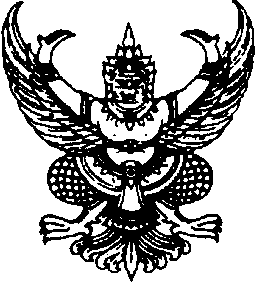 ข้อบังคับมหาวิทยาลัยธรรมศาสตร์ว่าด้วยการแต่งตั้งศาสตรเมธาจารย์ พ.ศ. ๒๕๕๒______________________โดยที่เป็นการสมควรให้มีข้อบังคับว่าด้วยการแต่งตั้งศาสตรเมธาจารย์ เพื่อเป็นการยกย่อง เชิดชู และสนับสนุนอาจารย์ประจำที่ดำรงตำแหน่งทางวิชาการในระดับ “ศาสตราจารย์” ของคณะต่าง ๆ ในมหาวิทยาลัย ซึ่งมีความเป็นเลิศในทางวิชาการให้สามารถธำรงความเป็นเลิศทางวิชาการ โดยการผลิต
และเผยแพร่ตำรา วิจัย ตลอดจนผลงาน วิชาการในรูปแบบอื่นที่มีคุณภาพเป็นเลิศให้แก่สาธารณชนระดับชาติ และนานาชาติอย่างต่อเนื่องอาศัยอำนาจตามความในมาตรา ๑๘ (๒) และ (๑๐) แห่งพระราชบัญญัติมหาวิทยาลัยธรรมศาสตร์ พ.ศ. ๒๕๓๑ สภามหาวิทยาลัยธรรมศาสตร์จึงตราข้อบังคับไว้ดังต่อไปนี้ข้อ ๑ ชื่อข้อบังคับข้อบังคับนี้เรียกว่า “ข้อบังคับมหาวิทยาลัยธรรมศาสตร์ ว่าด้วยการแต่งตั้งศาสตรเมธาจารย์ พ.ศ. ๒๕๕๒”ข้อ ๒ เวลามีผลใช้บังคับข้อบังคับนี้ให้ใช้บังคับตั้งแต่วันถัดจากวันประกาศเป็นต้นไปข้อ ๓ บทนิยามในข้อบังคับนี้“มหาวิทยาลัย” หมายความว่า มหาวิทยาลัยธรรมศาสตร์“สภามหาวิทยาลัย” หมายความว่า สภามหาวิทยาลัยธรรมศาสตร์“คณะ” หมายความรวมถึง วิทยาลัย สถาบัน สำนัก หรือหน่วยงานที่เรียกชื่ออย่างอื่นที่มีฐานะเทียบเท่าคณะที่มีหน้าที่ในการจัดการเรียนการสอนหรือการวิจัย“คณบดี” หมายความรวมถึง ผู้อำนวยการสถาบัน ผู้อำนวยการสำนัก หรือหัวหน้าหน่วยงานที่เรียกชื่ออย่างอื่นที่มีฐานะเทียบเท่าคณะที่มีหน้าที่ในการจัดการเรียนการสอนและหรือการวิจัยข้อ ๔ ชื่อตำแหน่งชื่อตำแหน่งที่เป็นภาษาไทย <ศาสตรเมธาจารย์> ชื่อผู้สนับสนุนทางการเงิน <สาขาวิชา
ที่เชี่ยวชาญ>ชื่อตำแหน่งที่เป็นภาษาอังกฤษ <Name of Donor> Professor of <Area of Expertise>ข้อ ๕ คุณสมบัติของศาสตรเมธาจารย์ผู้ที่จะได้รับการเสนอแต่งตั้งเป็นศาสตรเมธาจารย์ จะต้องมีคุณสมบัติดังนี้(๑) เป็นศาสตราจารย์ประจำมหาวิทยาลัยธรรมศาสตร์(๒) เป็นผู้มีผลงานวิชาการที่มีคุณภาพดีเลิศ ออกสู่สังคมอย่างต่อเนื่องตลอดระยะเวลา ๕ ปี
ที่ผ่านมา โดยเฉพาะผลงานที่ได้รับการตีพิมพ์ เป็นที่ยอมรับในระดับชาติและนานาชาติ(๓) เป็นผู้แสดงออกถึงความมุ่งมั่น และมีศักยภาพ ตลอดจนมีแผนงานที่ชัดเจนในการผลิตผลงานทางวิชาการที่มีคุณภาพดีเลิศอย่างต่อเนื่องในช่วงระยะ ๓ ปีข้างหน้า(๔) เป็นผู้ที่ไม่มีประวัติด่างพร้อยในด้านคุณธรรม จริยธรรม และจรรยาบรรณในวิชาชีพข้อ ๖ ภารกิจของศาสตรเมธาจารย์ผู้ที่ได้รับการแต่งตั้งเป็นศาสตรเมธาจารย์ จะต้องมีภารกิจดังนี้(๑) ผลิต และเผยแพร่ผลงานวิชาการที่ต่อยอดองค์ความรู้เดิมที่มีอยู่ให้มีความลึกซึ้งมากยิ่งขึ้น รวมถึงการผลิตองค์ความรู้ใหม่ ๆ ที่เป็นประโยชน์ต่อสังคม แวดวงวิชาการ และภาคธุรกิจ ทั้งในระดับประเทศ และระดับนานาชาติ(๒) ทำหน้าที่พี่เลี้ยงทางวิชาการให้กับคณาจารย์ทั้งใน และนอกมหาวิทยาลัย ซึ่งเป็นผู้ที่มีความรู้ ความสามารถ และมีศักยภาพในการพัฒนาไปสู่นักวิชาการคุณภาพเลิศในระดับนานาชาติ(๓) จัดกิจกรรมอย่างสม่ำเสมอ เพื่อให้ความรู้ในด้านที่เป็นความเชี่ยวชาญให้กับคณาจารย์ นักวิชาการ และบุคลากรในอุตสาหกรรมของผู้สนับสนุนทางการเงิน(๔) รายงานผลการปฏิบัติงานทางวิชาการประจำปี ต่อคณะกรรมการประจำคณะข้อ ๗ คณะกรรมการพิจารณาคัดเลือกศาสตรเมธาจารย์ให้มีคณะกรรมการขึ้นชุดหนึ่ง เรียกว่า คณะกรรมการพิจารณาคัดเลือกศาสตรเมธาจารย์ ประกอบด้วย กรรมการประจำคณะประเภทผู้ทรงคุณวุฒิ เป็นประธาน ผู้ทรงคุณวุฒิจากภายนอกในสาขาวิชา
ที่เกี่ยวข้อง จำนวน ๓ คน และผู้แทนองค์กรที่มอบทุน จำนวน ๑ คน เป็นกรรมการให้คณบดีเป็นผู้พิจารณาแต่งตั้งคณะกรรมการพิจารณาคัดเลือกศาสตรเมธาจารย์ โดยความเห็นชอบของคณะกรรมการประจำคณะข้อ ๘ การดำเนินการแต่งตั้งศาสตรเมธาจารย์ในการเสนอแต่งตั้งผู้สมควรได้รับการแต่งตั้งเป็นศาสตรเมธาจารย์ ให้ดำเนินการดังนี้(๑) ให้คณบดี และหรือหัวหน้าสาขาวิชา/ภาควิชา เสนอชื่อผู้สมควรได้รับการแต่งตั้งเป็น
ศาสตรเมธาจารย์ต่อคณะกรรมการพิจารณาคัดเลือกศาสตรเมธาจารย์ และคณะกรรมการประจำคณะเพื่อพิจารณาเป็นรายกรณี ทั้งนี้ ให้จัดทำรายละเอียดประวัติ ผลงานวิชาการในระรอบระยะเวลา ๕ ปีที่ผ่านมา แผนงานด้านวิชาการในระยะเวลา ๓ ปีข้างหน้า และกำหนดระยะเวลาการดำรงตำแหน่งศาสตรเมธาจารย์
ของผู้ได้รับการเสนอชื่อ(๒) ให้นำเสนอสภามหาวิทยาลัยพิจารณาแต่งตั้ง(๓) ในการลงมติของคณะกรรมการพิจารณาคัดเลือกศาสตรเมธาจารย์ คณะกรรมการประจำคณะ และสภามหาวิทยาลัย ให้ใช้วิธีลงคะแนนลับ และให้ถือคะแนนเสียงข้างมากของที่ประชุมข้อ ๙ การแต่งตั้งศาสตรเมธาจารย์การแต่งตั้งศาสตรเมธาจารย์ ให้จัดทำเป็นประกาศมหาวิทยาลัยข้อ ๑๐ เงินสนับสนุนสำหรับตำแหน่งศาสตรเมธาจารย์เงินสนับสนุนสำหรับตำแหน่งศาสตรเมธาจารย์ ต้องได้รับการสนับสนุนจากผู้สนับสนุนทางการเงินเป็นจำนวนไม่น้อยกว่า ๑,๐๐๐,๐๐๐ บาทต่อปี และในระยะเวลาตามความประสงค์ของผู้สนับสนุนทางการเงิน โดยมีการรายงานผลการปฏิบัติงานทางวิชาการเป็นรายปีข้อ ๑๑ การประเมินผลให้คณะกรรมการประจำคณะพิจารณารายงานผลการปฏิบัติงานทางวิชาการประจำปีของ
ศาสตรเมธาจารย์ควบคู่กับแผนงานทางวิชาการที่นำเสนอ และรายงานสภามหาวิทยาลัยเพื่อทราบข้อ ๑๒ การรักษาการตามข้อบังคับให้อธิการบดีเป็นผู้รักษาการตามข้อบังคับนี้ และมีอำนาจออกประกาศ คำสั่งหรือการอื่น
ที่เกี่ยวข้องเพื่อปฏิบัติการตามข้อบังคับนี้		ประกาศ ณ วันที่ ๑๒ มีนาคม พ.ศ. ๒๕๕๒				      	 (ดร.สุเมธ  ตันติเวชกุล)					 นายกสภามหาวิทยาลัย